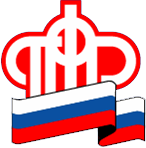         Пенсионный фонд Российской Федерации       Отделение Пенсионного фонда по ХМАО-ЮгреКлиентская служба (на правах отдела) в г.БелоярскийВ Югре максимальное пособие на детей от 8 до 17 лет получают родители почти 27, 5  тысяч  школьников В ХМАО-Югре ежемесячное пособие на детей от 8 до 17 лет в максимальном размере предоставляется на 27450 детей школьного возраста. Сумма такой выплаты семьям соответствует прожиточному минимуму, установленному на ребенка в каждом регионе.Согласно условиям оформления пособия, размер выплаты зависит от доходов родителей и может составлять 50%, 75% или 100% прожиточного минимума ребенка в регионе. Если при назначении пособия в базовом размере 9 327 рублей (50% ПМ в ХМАО-Югре) доход на одного человека в семье оказывается меньше среднедушевого прожиточного минимума, выплату увеличивают до 75%, сумма составляет 13 990,50 рублей. Если с учетом этого средний доход семьи по-прежнему не дотягивает до прожиточного минимума, Пенсионный фонд устанавливает пособие в максимальном размере - 100% - сумма 18 654 рубля регионального прожиточного минимума ребенка.При назначении пособия применяются критерии нуждаемости, которые наряду с доходами включают принадлежащее семье имущество.Процедура оформления пособия проста. В большинстве случаев для оформления выплаты достаточно заявления. Остальные сведения Пенсионный фонд подтверждает через государственные информационные системы и по межведомственному взаимодействию.Подать заявление на выплату можно на портале госуслуг, в клиентских офисах ПФР и МФЦ. Напомним, что с 1 января 2023 года вводится единое пособие на детей и беременных женщин, которое заменит шесть действующих мер поддержки, включая выплаты в связи с рождением или усыновлением ребенка, выплаты до достижения ребенком 3 лет, а также выплаты на детей от 3 до 8 лет и от 8 до 17 лет.Пособие будет предоставлять Социальный фонд России. При назначении выплаты будут применяться единые правила и комплексная оценка нуждаемости семьи. В зависимости от доходов родителей размер пособия будет дифференцированным: 50%, 75% или 100% регионального прожиточного минимума. По таким правилам сегодня выплачиваются пособия для семей с детьми от 3 до 8 лет и от 8 до 17 лет.Информация предоставлена Пресс-службой ОПФР по ХМАО-Югре тел.8(3467)39-31-84, e-mail: 2204@027.pfr.ru